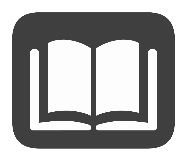 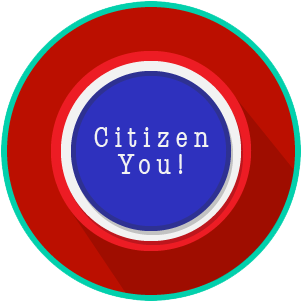 Reading: The Naturalization ProcessBenchmark Clarification 2: Students will describe the process of becoming a naturalized citizen.Reading TaskResponseWhat ideas are presented in the reading?What is the central idea of the reading?Select two words or phrases that support the central idea.How might this reading connect to your own experience or something you have seen, read, or learned before?Describe the process of becoming a naturalized citizen.To become a naturalized citizen, you must: